滋賀県被災建築物応急危険度判定士登録認定講習会のご案内主　　催　滋賀県開催日時　第１回　令和５年８月23日(水)　　第２回　令和５年８月2８日（月）どちらも　13:30～17:00（受付開始13：00～）会　　場　滋賀県庁　新館７階大会議室　大津市京町4丁目1-1　（各回定員１００名）　　　　　※第１回、第２回ともに同じ会場です。※会場周辺の地図は下記をご覧ください。受講資格　住所地か勤務先が滋賀県内の①一級・二級・木造建築士免許取得者②特定建築物調査員③建築施工管理技士（1級・2級）免許取得者④行政関係職員（建築行政実務者に限る）申込方法　受講申込書（裏面）と②③の方は受講申込時に資格免許証のコピーをFAXまたはメールにて送信ください。受講料　無料【注意事項】※有効期限内の方は受講いただけません。※会場へは、公共交通機関でお越しください。会場には駐車場はありません。※当日は、筆記具を必ずご持参ください。※講習会当日に新規登録申請いただける方は、滋賀県ＨＰの被災建築物応急危険度判定のページより、「新規認定申請書」をダウンロードして必要事項を記入の上、講習会当日に持参ください。　申請書のダウンロードは、下記URLからアクセスするか、「滋賀県　応急危険度判定士」と検索してください。http://www.pref.shiga.lg.jp/ippan/kendoseibi/zyuutaku/324118.html会場案内図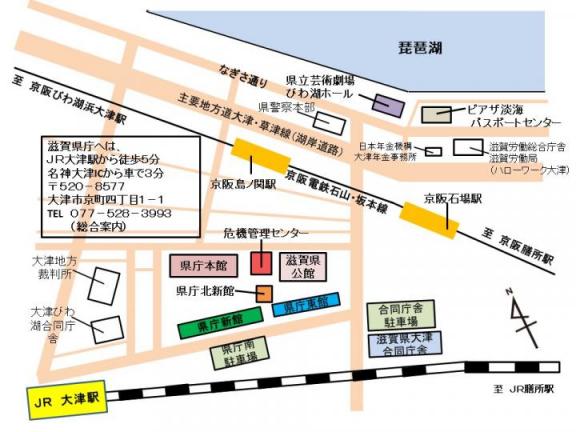 滋賀県被災建築物応急危険度判定士　登録認定講習会　受講申込書※FAXまたはメールにて下記の滋賀県建築士会事務局まで送付頂きますようお願い致します。※受講申込期限は設けていませんが、準備等の都合上、できる限り８月10日（木）までにお申し込みください。※受講受付をした方には、後日受講通知を郵送致しますので、講習会当日にご持参ください。お問い合わせ先(業務委託先)　　　公益社団法人滋賀県建築士会　事務局〒520-0801滋賀県大津市におの浜1-1-18　建設会館３階ＦＡＸ　：０７７－５２３－１６０２　　　Ｅメール：shiga-sa@mx.bw.dream.jp　ふりがな氏　名受講資格（該当番号に〇印を付けてください）建築士免許（一級 ・ 二級 ・ 木造）　建築士番号（　　　　　　　　　　　　）※←二級・木造は登録県も記載下さい。特定建築物調査員　交付番号（　　　　　　　　　　　　）※資格免許証の写しを併せて送信してください。建築施工管理技士（１級 ・ ２級）建築施工管理技士番号（　　　　　　　　　　　　）※資格免許証の写しを併せて送信してください。行政関係職員建築士免許（一級 ・ 二級 ・ 木造）　建築士番号（　　　　　　　　　　　　）※←二級・木造は登録県も記載下さい。特定建築物調査員　交付番号（　　　　　　　　　　　　）※資格免許証の写しを併せて送信してください。建築施工管理技士（１級 ・ ２級）建築施工管理技士番号（　　　　　　　　　　　　）※資格免許証の写しを併せて送信してください。行政関係職員建築士免許（一級 ・ 二級 ・ 木造）　建築士番号（　　　　　　　　　　　　）※←二級・木造は登録県も記載下さい。特定建築物調査員　交付番号（　　　　　　　　　　　　）※資格免許証の写しを併せて送信してください。建築施工管理技士（１級 ・ ２級）建築施工管理技士番号（　　　　　　　　　　　　）※資格免許証の写しを併せて送信してください。行政関係職員建築士免許（一級 ・ 二級 ・ 木造）　建築士番号（　　　　　　　　　　　　）※←二級・木造は登録県も記載下さい。特定建築物調査員　交付番号（　　　　　　　　　　　　）※資格免許証の写しを併せて送信してください。建築施工管理技士（１級 ・ ２級）建築施工管理技士番号（　　　　　　　　　　　　）※資格免許証の写しを併せて送信してください。行政関係職員自宅住所〒〒〒〒自宅電話番号携帯番号勤務先勤務先の電話番号勤務先住所〒〒〒〒参加希望日※希望日にレ点□　令和５年８月23日（水）□　令和５年８月23日（水）□　令和５年８月23日（水）□　令和５年８月2８日（月）CPD番号（ある方のみ記入）CPD番号（ある方のみ記入）